Χώρα που γνωστοποιεί την απόσυρσηΟνομασία προϊόντος που αποσύρεταιΧώρα προέλευσηςΛόγος απόσυρσηςΣουηδίαΚαλλυντικό προϊόν με την εμπορική επωνυμία:«Shivanya Beauty Cream »Barcode:6000980911049Περιγραφή:Όπως φαίνεται πιο κάτω: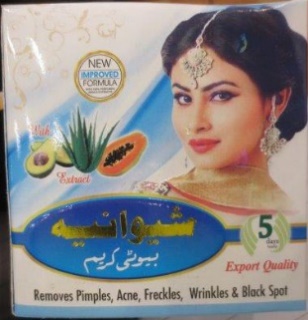 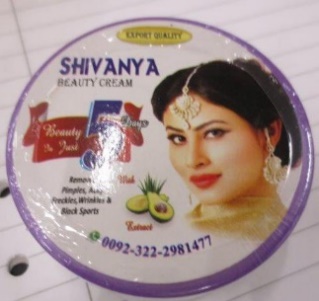 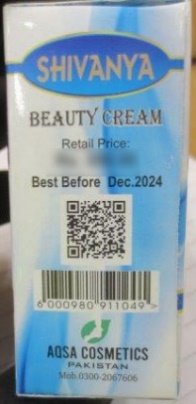 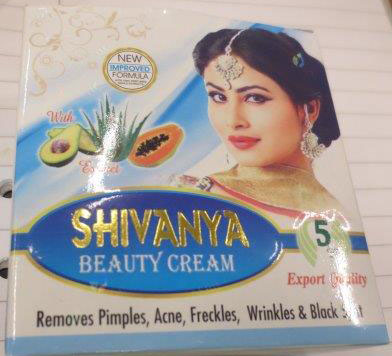 ΠακιστάνΤο προϊόν έχει αποσυρθεί λόγω του ότι περιέχει Υδράργυρο (Mercury), που απαγορεύεται να περιέχεται σε καλλυντικά προϊόντα.Το προϊόν δεν είναι σύμφωνo με τις πρόνοιες του  Ευρωπαϊκού Κανονισμού για τα καλλυντικά (EC)  1223/2009.